ПРАВИТЕЛЬСТВО РОССИЙСКОЙ ФЕДЕРАЦИИРАСПОРЯЖЕНИЕот 15 декабря 2020 г. N 3340-рВ соответствии с частью 1 статьи 15 Федерального закона "Об обязательных требованиях в Российской Федерации" утвердить прилагаемый перечень видов государственного контроля (надзора), в рамках которых обеспечиваются признание утратившими силу, не действующими на территории Российской Федерации и отмена нормативных правовых актов Правительства Российской Федерации, федеральных органов исполнительной власти, правовых актов исполнительных и распорядительных органов государственной власти РСФСР и Союза ССР, содержащих обязательные требования, соблюдение которых оценивается при осуществлении государственного контроля (надзора).Председатель ПравительстваРоссийской ФедерацииМ.МИШУСТИНУтвержденраспоряжением ПравительстваРоссийской Федерацииот 15 декабря 2020 г. N 3340-рПЕРЕЧЕНЬВИДОВ ГОСУДАРСТВЕННОГО КОНТРОЛЯ (НАДЗОРА), В РАМКАХ КОТОРЫХОБЕСПЕЧИВАЮТСЯ ПРИЗНАНИЕ УТРАТИВШИМИ СИЛУ, НЕ ДЕЙСТВУЮЩИМИНА ТЕРРИТОРИИ РОССИЙСКОЙ ФЕДЕРАЦИИ И ОТМЕНА НОРМАТИВНЫХПРАВОВЫХ АКТОВ ПРАВИТЕЛЬСТВА РОССИЙСКОЙ ФЕДЕРАЦИИ,ФЕДЕРАЛЬНЫХ ОРГАНОВ ИСПОЛНИТЕЛЬНОЙ ВЛАСТИ, ПРАВОВЫХ АКТОВИСПОЛНИТЕЛЬНЫХ И РАСПОРЯДИТЕЛЬНЫХ ОРГАНОВ ГОСУДАРСТВЕННОЙВЛАСТИ РСФСР И СОЮЗА ССР, СОДЕРЖАЩИХ ОБЯЗАТЕЛЬНЫЕТРЕБОВАНИЯ, СОБЛЮДЕНИЕ КОТОРЫХ ОЦЕНИВАЕТСЯПРИ ОСУЩЕСТВЛЕНИИ ГОСУДАРСТВЕННОГО КОНТРОЛЯ (НАДЗОРА)--------------------------------<*> В отношении государственного контроля (надзора) в сферах естественной монополии не производится признание утратившими силу, не действующими на территории Российской Федерации и отмена нормативных правовых актов Правительства Российской Федерации, федеральных органов исполнительной власти, правовых актов исполнительных и распорядительных органов государственной власти РСФСР и Союза ССР в сфере ценового регулирования, определения (установления) цен (тарифов) или их предельного уровня.<**> В отношении государственного контроля (надзора) в области связи не производится признание утратившими силу, не действующими на территории Российской Федерации и отмена нормативных правовых актов Правительства Российской Федерации, федеральных органов исполнительной власти, принятых в соответствии с Федеральным законом "О внесении изменений в Федеральный закон "О связи" и Федеральным законом "Об информации, информационных технологиях и о защите информации", а также постановления Правительства Российской Федерации от 27 августа 2005 г. N 538 "Об утверждении Правил взаимодействия операторов связи с уполномоченными государственными органами, осуществляющими оперативно-разыскную деятельность".(сноска введена распоряжением Правительства РФ от 28.07.2021 N 2080-р)<***> В отношении государственного контроля (надзора) за соблюдением антимонопольного законодательства не производится признание утратившим силу постановления Правительства Российской Федерации от 25 ноября 2003 г. N 710 "Об утверждении Правил недискриминационного доступа перевозчиков к инфраструктуре железнодорожного транспорта общего пользования".(сноска введена Постановлением Правительства РФ от 02.10.2021 N 1673)<****> В отношении федерального государственного контроля (надзора) качества и безопасности медицинской деятельности не производится признание утратившим силу постановления Правительства Российской Федерации от 4 июля 2013 г. N 565 "Об утверждении Положения о военно-врачебной экспертизе".(сноска введена Постановлением Правительства РФ от 24.12.2021 N 2456)<*****> В отношении федерального государственного контроля (надзора) в области безопасности дорожного движения не производится признание утратившим силу постановления Совета Министров - Правительства Российской Федерации от 23 октября 1993 г. N 1090 "О правилах дорожного движения".(сноска введена Постановлением Правительства РФ от 06.10.2022 N 1769)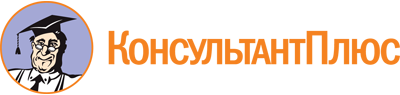 Распоряжение Правительства РФ от 15.12.2020 N 3340-р
(ред. от 06.10.2022)
<Об утверждении перечня видов государственного контроля (надзора), в рамках которых обеспечиваются признание утратившими силу, не действующими на территории Российской Федерации и отмена нормативных правовых актов Правительства Российской Федерации, федеральных органов исполнительной власти, правовых актов исполнительных и распорядительных органов государственной власти РСФСР и Союза ССР, содержащих обязательные требования, соблюдение которых оценивается при осуществлении государственного контроля (надзора)>Документ предоставлен КонсультантПлюс

www.consultant.ru

Дата сохранения: 27.03.2023
 Список изменяющих документов(в ред. распоряжения Правительства РФ от 28.07.2021 N 2080-р,Постановлений Правительства РФ от 02.10.2021 N 1673, от 24.12.2021 N 2456,от 06.10.2022 N 1769)Список изменяющих документов(в ред. распоряжения Правительства РФ от 28.07.2021 N 2080-р,Постановлений Правительства РФ от 02.10.2021 N 1673,от 24.12.2021 N 2456, от 06.10.2022 N 1769)Вид государственного контроля (надзора)Вид государственного контроля (надзора)Федеральные органы исполнительной власти, осуществляющие контрольно-надзорные функции1.Федеральный государственный контроль (надзор) в области безопасности дорожного движения <*****>МВД России(п. 1 в ред. Постановления Правительства РФ от 06.10.2022 N 1769)(п. 1 в ред. Постановления Правительства РФ от 06.10.2022 N 1769)(п. 1 в ред. Постановления Правительства РФ от 06.10.2022 N 1769)2.Федеральный государственный пожарный надзорМЧС России3.Государственный надзор во внутренних водах и в территориальном море Российской Федерации за маломерными судами, используемыми в некоммерческих целях, и базами (сооружениями) для их стоянокМЧС России4.Лицензионный контроль за деятельностью по монтажу, техническому обслуживанию и ремонту средств обеспечения пожарной безопасности зданий и сооруженийМЧС России5.Лицензионный контроль за деятельностью по тушению пожаров в населенных пунктах, на производственных объектах и объектах инфраструктурыМЧС России6.Государственный контроль (надзор) за соблюдением требований технических регламентовМЧС России7.Федеральный государственный контроль (надзор) за деятельностью юридических лиц, осуществляющих деятельность по возврату просроченной задолженности в качестве основного вида деятельности, включенных в государственный реестрФССП России8.Государственный контроль (надзор) в сфере обращения лекарственных средств, включающий:Росздравнадзор8.1.лицензионный контроль в сфере фармацевтической деятельности8.2.федеральный государственный надзор в сфере обращения лекарственных средств9.Государственный контроль за обращением медицинских изделийРосздравнадзор10.Федеральный государственный контроль (надзор) качества и безопасности медицинской деятельности <****>Росздравнадзор(п. 10 в ред. Постановления Правительства РФ от 24.12.2021 N 2456)(п. 10 в ред. Постановления Правительства РФ от 24.12.2021 N 2456)(п. 10 в ред. Постановления Правительства РФ от 24.12.2021 N 2456)11.Лицензионный контроль за деятельностью по обороту наркотических средств, психотропных веществ и их прекурсоров, культивированию наркосодержащих растенийРосздравнадзор12.Лицензионный контроль за медицинской деятельностью (за исключением указанной деятельности, осуществляемой медицинскими организациями и другими организациями, входящими в частную систему здравоохранения, на территории инновационного центра "Сколково")Росздравнадзор13.Лицензионный контроль за деятельностью по производству и техническому обслуживанию (за исключением случая, если техническое обслуживание осуществляется для обеспечения собственных нужд юридического лица или индивидуального предпринимателя) медицинской техникиРосздравнадзор14.Контроль за использованием наркотических средств и психотропных веществ, хранящихся в аптечках первой помощи на морских и воздушных судах международного сообщения и в поездах международных линийРосздравнадзор15.Контроль за деятельностью по оказанию гражданам государственной социальной помощи в виде предоставления социальных услугРосздравнадзор16.Государственный контроль в сфере обращения донорской крови и (или) ее компонентовФМБА России17.Государственный контроль и надзор за деятельностью аккредитованных государством организаций, осуществляющих коллективное управление авторскими и смежными правамиМинкультуры России18.Государственный контроль и надзор за соблюдением законодательства Российской Федерации об авторском праве и смежных правах в установленной сфере деятельностиМинкультуры России19.Государственный контроль за соблюдением особого режима хранения и использования национального библиотечного фондаМинкультуры России20.Государственный контроль и надзор за состоянием Музейного фонда Российской Федерации и деятельностью негосударственных музеев в Российской ФедерацииМинкультуры России21.Лицензионный контроль за деятельностью по сохранению объектов культурного наследия (памятников истории и культуры) народов Российской ФедерацииМинкультуры России22.Государственный контроль и надзор за соблюдением законодательства Российской Федерации в отношении культурных ценностей, перемещенных в Союз ССР в результате Второй мировой войны и находящихся на территории Российской Федерации, а также за сохранностью перемещенных культурных ценностей и их учетомМинкультуры России23.Государственный надзор за проведением работ по активному воздействию на метеорологические и другие геофизические процессыРосгидромет24.Лицензионный контроль за деятельностью в области гидрометеорологии и в смежных с ней областях (за исключением указанной деятельности, осуществляемой в ходе инженерных изысканий, выполняемых для подготовки проектной документации, строительства, реконструкции объектов капитального строительства)Росгидромет25.Лицензионный контроль за работами по активному воздействию на гидрометеорологические и геофизические процессы и явленияРосгидромет26.Федеральный государственный экологический надзор, осуществляемый в рамках:Росприроднадзор26.1федерального государственного надзора за геологическим изучением, рациональным использованием и охраной недр26.2государственного земельного надзора26.3государственного надзора в области охраны атмосферного воздуха26.4государственного надзора в области использования и охраны водных объектов26.5федерального государственного лесного надзора (лесной охраны) на землях особо охраняемых природных территорий федерального значения26.6федерального государственного надзора в области охраны, воспроизводства и использования объектов животного мира и среды их обитания на особо охраняемых природных территориях федерального значения26.7федерального государственного охотничьего надзора на особо охраняемых природных территориях федерального значения26.8государственного надзора в области охраны и использования особо охраняемых природных территорий федерального значения26.9государственного надзора в области обращения с отходами26.10государственного экологического надзора на континентальном шельфе Российской Федерации26.11государственного экологического надзора во внутренних морских водах и в территориальном море Российской Федерации26.12государственного экологического надзора в исключительной экономической зоне Российской Федерации26.13государственного экологического надзора в области охраны озера Байкал26.14федерального государственного контроля (надзора) в области рыболовства и сохранения водных биологических ресурсов на особо охраняемых природных территориях федерального значения26.15государственного надзора за соблюдением требований к обращению с веществами, разрушающими озоновый слой26.16государственного надзора в области безопасного обращения с пестицидами и агрохимикатами26.17государственного надзора в области обеспечения санитарной (горно-санитарной) охраны природных лечебных ресурсов, лечебно-оздоровительных местностей и курортов на территориях лечебно-оздоровительных местностей и курортов федерального значения, а также на объектах, расположенных за пределами этих территорий, но оказывающих на них вредное техногенное воздействие27.Федеральный государственный пожарный надзор в лесах при осуществлении федерального государственного лесного надзора (лесной охраны) в лесах, расположенных на землях особо охраняемых природных территорий федерального значенияРосприроднадзор28.Государственный надзор в области семеноводства в отношении семян лесных растений на землях особо охраняемых природных территорий федерального значенияРосприроднадзор29.Лицензионный контроль за деятельностью по сбору, транспортированию, обработке, утилизации, обезвреживанию, размещению отходов I - IV классов опасностиРосприроднадзор30.Контроль за правильностью исчисления платы за негативное воздействие на окружающую среду, полнотой и своевременностью ее внесенияРосприроднадзор31.Контроль за правильностью исчисления суммы экологического сбора, полнотой и своевременностью его внесенияРосприроднадзор32.Государственный контроль (надзор) за соблюдением требований технических регламентовРосприроднадзор33.Контроль за соблюдением правил обращения с ломом и отходами цветных металлов и их отчужденияРосприроднадзор34.Контроль выполнения установленных нормативов утилизации в отношении отходов от использования товаров, произведенных на территории Российской Федерации или ввезенных в Российскую ФедерациюРосприроднадзор35.Федеральный государственный экологический надзор в отношении объектов, строительство, реконструкция которых осуществляются в исключительной экономической зоне Российской Федерации, на континентальном шельфе Российской Федерации, во внутренних морских водах, в территориальном море Российской Федерации, в границах особо охраняемых природных территорий, на искусственных земельных участках на водных объектахРосприроднадзор36.Федеральный государственный надзор в области обращения с животными в части соблюдения требований к содержанию и использованию диких животных, содержащихся или используемых в условиях неволи, в том числе принадлежащих к видам, занесенным в Красную книгу Российской Федерации и (или) охраняемым международными договорами Российской Федерации (за исключением соблюдения требований к содержанию и использованию таких животных в культурно-зрелищных целях)Росприроднадзор37.Федеральный государственный лесной надзор (лесная охрана)Рослесхоз38.Федеральный государственный пожарный надзор в лесах, осуществляемый в рамках федерального государственного лесного надзора (лесной охраны) в лесах, расположенных на землях лесного фонда, в отношении лесничеств и лесопарков, указанных в части 2 статьи 83 Лесного кодекса Российской Федерации, в случае, когда соответствующие полномочия не переданы органам исполнительной власти субъектов Российской Федерации, и в случаях, когда полномочия, переданные Российской Федерацией органам государственной власти субъектов Российской Федерации в соответствии с частью 1 статьи 83 Лесного кодекса Российской Федерации, изъяты в установленном порядке у органов государственной власти субъектов Российской Федерации, а также в лесах, расположенных на землях обороны и безопасностиРослесхоз39.Государственный надзор в области семеноводства в отношении семян лесных растений, осуществляемый в рамках федерального государственного лесного надзора (лесной охраны)Рослесхоз40.Федеральный государственный метрологический надзорРосстандарт41.Государственный контроль (надзор) за соблюдением требований технических регламентовРосстандарт42.Контроль и надзор за соблюдением обязательных требований национальных стандартовРосстандарт43.Государственный надзор в отношении саморегулируемых организаций ревизионных союзов сельскохозяйственных кооперативовМинсельхоз России44.Федеральный государственный ветеринарный надзорРоссельхознадзор45.Федеральный государственный надзор в сфере обращения лекарственных средств в отношении лекарственных средств для ветеринарного примененияРоссельхознадзор46.Лицензионный контроль за деятельностью по производству лекарственных средств для ветеринарного примененияРоссельхознадзор47.Государственный надзор в области безопасного обращения с пестицидами и агрохимикатами, осуществляемый в рамках федерального государственного ветеринарного надзораРоссельхознадзор48.Государственный земельный надзор в отношении земель сельскохозяйственного назначения, оборот которых регулируется Федеральным законом "Об обороте земель сельскохозяйственного назначения", и виноградопригодных земельРоссельхознадзор49.Государственный надзор в области обеспечения качества и безопасности пищевых продуктов, материалов и изделийРоссельхознадзор50.Государственный контроль (надзор) за соблюдением требований технических регламентовРоссельхознадзор51.Государственный карантинный фитосанитарный контроль (надзор)Россельхознадзор52.Лицензионный контроль за выполнением работ по карантинному фитосанитарному обеззараживаниюРоссельхознадзор53.Контроль за ввозом на территорию Российской Федерации генно-инженерно-модифицированных организмов и семян в пунктах пропуска через государственную границу Российской ФедерацииРоссельхознадзор54.Государственный надзор в области семеноводства в отношении семян сельскохозяйственных растенийРоссельхознадзор55.Лицензионный контроль за деятельностью по содержанию и использованию животных в зоопарках, зоосадах, цирках, зоотеатрах, дельфинариях, океанариумахРоссельхознадзор56.Федеральный государственный надзор в области обращения с животными в части соблюдения требований к содержанию и использованию животных в культурно-зрелищных целяхРоссельхознадзор57.Федеральный государственный контроль (надзор) в области рыболовства и сохранения водных биологических ресурсов, за исключением морских водных биологических ресурсов и водных биологических ресурсов, находящихся на особо охраняемых природных территориях федерального значения и занесенных в Красную книгу Российской ФедерацииРосрыболовство58.Государственный надзор за соблюдением международных договоров Российской Федерации, относящихся к торговому мореплаванию, и законодательства Российской Федерации о торговом мореплавании в части обеспечения безопасности плавания судов рыбопромыслового флота в районах промысла при осуществлении рыболовстваРосрыболовство59.Государственный надзор за деятельностью саморегулируемых организаций в сфере теплоснабженияМинстрой России60.Государственный контроль за деятельностью национальных объединений саморегулируемых организаций в области инженерных изысканий, архитектурно-строительного проектирования, строительства, реконструкции, капитального ремонта, сноса объектов капитального строительстваМинстрой России61.Федеральный государственный транспортный надзор, включающий:Ространснадзор61.1государственный надзор в области гражданской авиации, а также государственный контроль (надзор) в области использования воздушного пространства61.2государственный контроль (надзор) за осуществлением международных автомобильных перевозок в стационарных и передвижных контрольных пунктах на территории Российской Федерации61.3государственный надзор в области автомобильного транспорта и городского наземного электрического транспорта61.4государственный надзор в области железнодорожного транспорта61.5государственный надзор за торговым мореплаванием61.6государственный надзор в области внутреннего водного транспорта61.7государственный надзор за обеспечением сохранности автомобильных дорог федерального значения61.8государственный контроль (надзор) за обеспечением доступности для инвалидов объектов транспортной инфраструктуры и предоставляемых услуг (в области гражданской авиации, железнодорожного транспорта, внутреннего водного транспорта, автомобильного транспорта и городского наземного электрического транспорта)62.Федеральный государственный контроль (надзор) в области транспортной безопасностиРостранснадзор63.Лицензионный контроль за деятельностью по перевозкам внутренним водным транспортом, морским транспортом пассажировРостранснадзор64.Лицензионный контроль за деятельностью по перевозкам внутренним водным транспортом, морским транспортом опасных грузовРостранснадзор65.Лицензионный контроль за погрузочно-разгрузочной деятельностью применительно к опасным грузам на внутреннем водном транспорте, в морских портахРостранснадзор66.Лицензионный контроль за деятельностью по осуществлению буксировок морским транспортом (за исключением случая, если указанная деятельность осуществляется для обеспечения собственных нужд юридического лица или индивидуального предпринимателя)Ространснадзор67.Лицензионный контроль за деятельностью по перевозкам пассажиров и иных лиц автобусамиРостранснадзор68.Лицензионный контроль за деятельностью по перевозкам железнодорожным транспортом пассажировРостранснадзор69.Лицензионный контроль за деятельностью по перевозкам железнодорожным транспортом опасных грузовРостранснадзор70.Лицензионный контроль за погрузочно-разгрузочной деятельностью применительно к опасным грузам на железнодорожном транспортеРостранснадзор71.Федеральный государственный надзор в области безопасности гидротехнических сооружений - в отношении судоходных и портовых гидротехнических сооруженийРостранснадзор72.Контроль за соответствием установленным требованиям соответствующих функциональных подсистем единой государственной системы предупреждения и ликвидации чрезвычайных ситуацийРостранснадзор73.Государственный контроль (надзор) за соблюдением требований технических регламентовРостранснадзор74.Контроль за исполнением перевозчиком обязанностей, установленных Федеральным законом "Об обязательном страховании гражданской ответственности перевозчика за причинение вреда жизни, здоровью, имуществу пассажиров и о порядке возмещения такого вреда, причиненного при перевозках пассажиров метрополитеном"Ространснадзор75.Весовой и габаритный контроль транспортных средствРостранснадзор76.Федеральный государственный надзор за соблюдением трудового законодательства и иных нормативных правовых актов, содержащих нормы трудового праваРоструд77.Государственный контроль (надзор) в сфере социального обслуживанияРоструд78.Государственный контроль (надзор) за деятельностью саморегулируемых организаций аудиторовМинфин России79.Контроль и надзор за соблюдением законодательства Российской Федерации о применении контрольно-кассовой техники, в том числе за полнотой учета выручки в организациях и у индивидуальных предпринимателейФНС России80.Лицензионный контроль за деятельностью по производству и реализации защищенной от подделок полиграфической продукцииФНС России81.Федеральный государственный надзор в области организации и проведения азартных игрФНС России82.Лицензионный контроль за деятельностью по организации и проведению азартных игр в букмекерских конторах или тотализаторахФНС России83.Федеральный государственный надзор за проведением лотерейФНС России84.Государственный надзор за деятельностью саморегулируемых организаций организаторов азартных игр в букмекерских конторах и саморегулируемых организаций организаторов азартных игр в тотализаторахФНС России85.Федеральный государственный контроль (надзор) в области производства и оборота этилового спирта, алкогольной и спиртосодержащей продукцииРосалкогольрегулирование86.Федеральный государственный надзор в сфере электронной подписиМинцифры России87.Федеральный государственный надзор в области связи <**>Роскомнадзор(п. 87 в ред. распоряжения Правительства РФ от 28.07.2021 N 2080-р)(п. 87 в ред. распоряжения Правительства РФ от 28.07.2021 N 2080-р)(п. 87 в ред. распоряжения Правительства РФ от 28.07.2021 N 2080-р)88.Государственный контроль и надзор за соблюдением законодательства Российской Федерации в сфере средств массовой информации и массовых коммуникаций, телевизионного вещания и радиовещанияРоскомнадзор89.Государственный контроль (надзор) за соблюдением требований в связи с распространением информации в информационно-телекоммуникационной сети "Интернет"Роскомнадзор90.Государственный надзор за соблюдением законодательства Российской Федерации о защите детей от информации, причиняющей вред их здоровью и (или) развитиюРоскомнадзор91.Государственный надзор в сфере туристской деятельности, включающий:Ростуризм91.1государственный надзор за деятельностью туроператоров и объединения туроператоров в сфере выездного туризма91.2федеральный государственный контроль за деятельностью аккредитованных организаций, осуществляющих классификацию гостиниц, классификацию горнолыжных трасс, классификацию пляжей92.Государственный надзор за деятельностью саморегулируемых организаций в области энергетического обследованияМинэкономразвития России93.Федеральный государственный контроль за деятельностью аккредитованных лицРосаккредитация94.Федеральный государственный надзор в области геодезии и картографииРосреестр95.Надзор за деятельностью саморегулируемых организаций оценщиковРосреестр96.Контроль (надзор) за деятельностью саморегулируемых организаций арбитражных управляющихРосреестр97.Федеральный государственный надзор за деятельностью саморегулируемых организаций операторов электронных площадокРосреестр98.Государственный надзор за деятельностью саморегулируемых организаций кадастровых инженеров, национального объединения саморегулируемых организаций кадастровых инженеровРосреестр99.Федеральный государственный надзор за проведением государственной кадастровой оценкиРосреестр100.Лицензионный контроль геодезической и картографической деятельностиРосреестр101.Контроль и надзор в сфере правовой охраны и использования результатов интеллектуальной деятельности гражданского, военного, специального и двойного назначения, созданных за счет бюджетных ассигнований федерального бюджета, а также контроль и надзор в установленной сфере деятельности в отношении государственных заказчиков и организаций - исполнителей государственных контрактов, предусматривающих проведение научно-исследовательских, опытно-конструкторских и технологических работРоспатент102.Контроль за соблюдением порядка и условий предоставления в обязательном порядке субъектами государственной информационной системы топливно-энергетического комплекса информации для включения в государственную информационную систему топливно-энергетического комплексаМинэнерго России103.Контроль за деятельностью представительств иностранных государственных органов и организаций по усыновлению (удочерению) детей на территории Российской Федерации и представительств иностранных некоммерческих неправительственных организаций, осуществляющих деятельность по усыновлению (удочерению) детей на территории Российской ФедерацииМинпросвещения России104.Федеральный государственный надзор в сфере образованияРособрнадзор105.Лицензионный контроль за образовательной деятельностью (за исключением указанной деятельности, осуществляемой частными образовательными организациями на территории инновационного центра "Сколково")Рособрнадзор106.Государственный надзор за соблюдением организациями, осуществляющими образовательную деятельность, требований законодательства Российской Федерации в сфере защиты детей от информации, причиняющей вред их здоровью и (или) развитию, к используемой в образовательном процессе информационной продукцииРособрнадзор107.Государственный контроль за соблюдением антимонопольного законодательства <***>ФАС России(п. 107 в ред. Постановления Правительства РФ от 02.10.2021 N 1673)(п. 107 в ред. Постановления Правительства РФ от 02.10.2021 N 1673)(п. 107 в ред. Постановления Правительства РФ от 02.10.2021 N 1673)108.Государственный контроль (надзор) в сферах естественной монополии <*>ФАС России109.Государственный надзор в сфере рекламыФАС России110.Федеральный государственный санитарно-эпидемиологический надзорРоспотребнадзор111.Федеральный государственный надзор в области защиты прав потребителейРоспотребнадзор112.Государственный контроль (надзор) за соблюдением требований технических регламентовРоспотребнадзор113.Государственный надзор за соблюдением законодательства Российской Федерации о защите детей от информации, причиняющей вред их здоровью и (или) развитиюРоспотребнадзор114.Лицензионный контроль за деятельностью в области использования источников ионизирующего излучения (генерирующих) (за исключением случаев, если эти источники используются в медицинской деятельности)Роспотребнадзор115.Лицензионный контроль за деятельностью в области использования возбудителей инфекционных заболеваний человека и животных (за исключением случая, если указанная деятельность осуществляется в медицинских целях) и генно-инженерно-модифицированных организмов III и IV степеней потенциальной опасности, осуществляемая в замкнутых системахРоспотребнадзор116.Государственный надзор в области обеспечения качества и безопасности пищевых продуктов, материалов и изделийРоспотребнадзор117.Государственный надзор в области обеспечения радиационной безопасности, осуществляемый в рамках федерального государственного санитарно-эпидемиологического надзораРоспотребнадзор118.Государственный контроль (надзор) в сфере охраны здоровья граждан от воздействия окружающего табачного дыма, последствий потребления табака или потребления никотинсодержащей продукции, осуществляемый в рамках федерального государственного санитарно-эпидемиологического надзораРоспотребнадзор119.Государственный контроль (надзор) за соблюдением требований законодательства об энергосбережении и о повышении энергетической эффективностиРоспотребнадзор120.Государственный надзор в области обеспечения санитарной или горно-санитарной охраны природных лечебных ресурсов, лечебно-оздоровительных местностей и курортов на территориях лечебно-оздоровительных местностей и курортов федерального значения, а также на объектах, расположенных за пределами этих территорий, но оказывающих на них вредное техногенное воздействие, при осуществлении федерального государственного санитарно-эпидемиологического надзораРоспотребнадзор121.Государственный надзор в области безопасного обращения с пестицидами и агрохимикатами, осуществляемый в рамках федерального государственного санитарно-эпидемиологического надзораРоспотребнадзор122.Федеральный государственный надзор в области промышленной безопасности на опасных производственных объектахРостехнадзор123.Федеральный государственный строительный надзорРостехнадзор124.Федеральный государственный надзор в области безопасности гидротехнических сооруженийРостехнадзор125.Федеральный государственный энергетический надзор в сфере теплоснабженияРостехнадзор126.Государственный надзор за деятельностью саморегулируемых организаций в области инженерных изысканий, архитектурно-строительного проектирования, строительства, реконструкции, капитального ремонта, сноса объектов капитального строительстваРостехнадзор127.Государственный контроль (надзор) за соблюдением требований законодательства Российской Федерации об энергосбережении и о повышении энергетической эффективностиРостехнадзор128.Лицензионный контроль за деятельностью по проведению экспертизы промышленной безопасностиРостехнадзор129.Лицензионный контроль за деятельностью, связанной с обращением взрывчатых материалов промышленного назначенияРостехнадзор130.Лицензионный контроль за эксплуатацией взрывопожароопасных и химически опасных производственных объектов I, II и III классов опасностиРостехнадзор131.Лицензионный контроль за производством маркшейдерских работРостехнадзор132.Государственный надзор за безопасным ведением работ, связанных с пользованием недрамиРостехнадзор